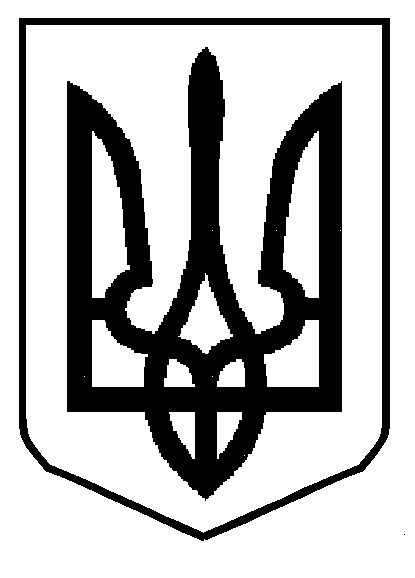 МІНІСТЕРСТВО  ОСВІТИ  І  НАУКИ  УКРАЇНИДЕПАРТАМЕНТ ОСВІТИ І НАУКИЛЬВІВСЬКОЇ ОБЛАСНОЇ ДЕРЖАВНОЇ АДМІНІСТРАЦІЇН А К А ЗПро проведення обласного сходженняучнівської молоді Львівщинина гору Лопата, присвяченого 140-ій річниці від дня народження Василя ПачовськогоВідповідно до плану роботи комунального закладу Львівської обласної ради «Львівський обласний центр краєзнавства, екскурсій і туризму учнівської молоді» на 2018 рік, з нагоди 140-річчя від дня народження Василя Пачовського, українського поета, історіософа і мислителя, з метою вшанування героїчного подвигу Українських Січових Стрільців у боях на горі Лопата та національно-патріотичного виховання учнівської молоді на засадах національної гідності та високої самосвідомості засобами туристсько-краєзнавчої роботиН А К А З У Ю:Заступнику директора комунального закладу Львівської обласної ради «Львівський обласний центр краєзнавства, екскурсій і туризму учнівської молоді»  Бенькалович Ларисі Миколаївні  організувати і провести 04–05 травня 2018 року обласне сходження учнівської молоді Львівщини на гору Лопата, присвячене 140-ій річниці від дня народження Василя Пачовського (далі – сходження).Затвердити Положення про сходження (додається).Затвердити склад організаційного комітету (додається).Керівникам органів управління освітою районів і міст обласного значення, головам об’єднаних територіальних громад забезпечити інформування навчальних закладів про проведення заходу.          5. Відповідальність за життя і здоров’я учасників сходження в дорозі та під час проведення заходу покласти на керівників команд.        6. Витрати на проведення заходу віднести на рахунок коштів комунального закладу Львівської обласної ради «Львівський обласний центр краєзнавства, екскурсій і туризму учнівської молоді».        7.Контроль за виконанням наказу покласти на начальника управління департаменту освіти і науки Г. В. Яворовську.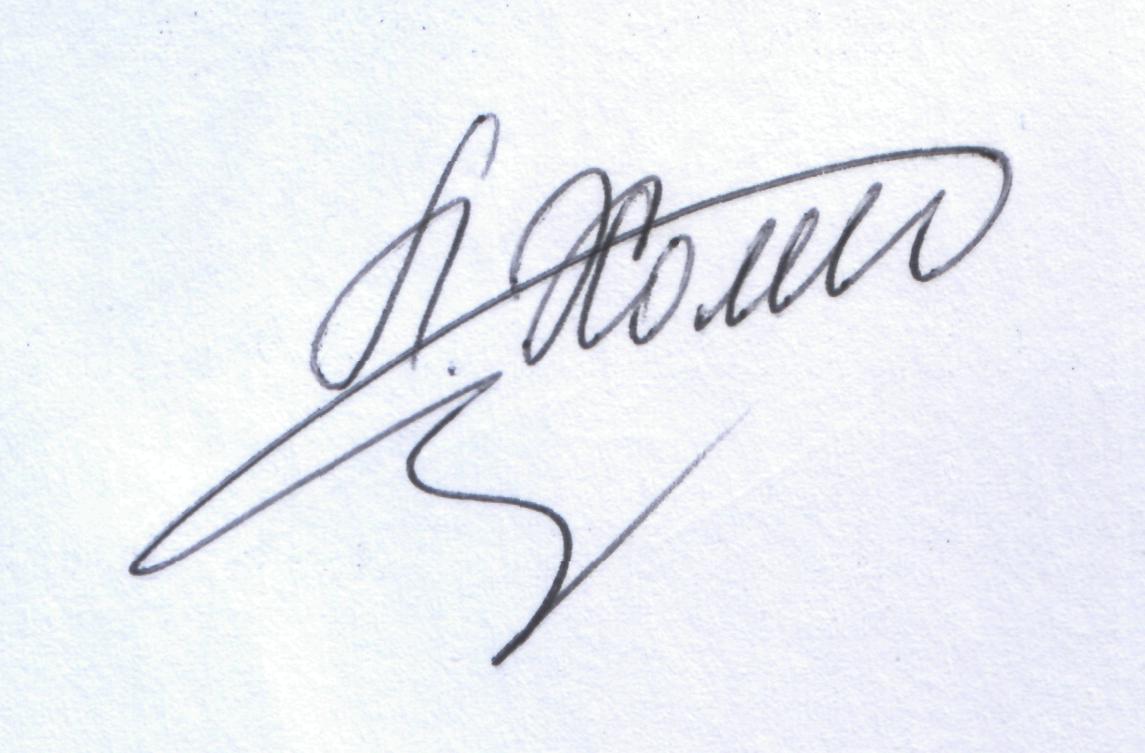             Директор                                                                                  	Л.С. МандзійПОЛОЖЕННЯпро обласне сходження учнівської молоді Львівщини на гору Лопата, присвячене 140-ій річницівід дня народження Василя Пачовського1. Мета Обласне сходження учнівської молоді Львівщини на гору Лопату, присвячене 140-річчю від дня народження Василя Пачовського  (далі – сходження), проводиться з метою вшанування героїчного подвигу Українських Січових Стрільців у боях на горі Лопата та національно-патріотичного виховання учнівської молоді на засадах національної гідності і високої самосвідомості засобами туристсько-краєзнавчої роботи.2. Термін та місце проведенняЗахід буде проводитись 04-05 травня 2018 року на території дитячої турбази «Карпати» (вул. Кам'янецька, 11, с. Кам'янка  Сколівського району Львівської області) та на горі Лопата  Сколівського району.3. Керівництво заходомЗагальне керівництво заходом здійснює департамент освіти і науки Львівської облдержадміністрації. Безпосередня робота з організації та проведення заходу покладається на комунальний заклад Львівської обласної ради «Львівський обласний центр краєзнавства, екскурсій і туризму учнівської молоді».4. УчасникиДо участі у сходженні запрошується одна учнівська команда від кожного району області та міста Львова, міст обласного значення, об’єднаних територіальних громад.Склад команди: 8 учнів і 2 керівники.5. Умови прийому та розміщенняДо місця проведення заходу команди добираються самостійно.Учасники розміщуються на території дитячої  турбази «Карпати»                     (вул. Кам'янецька, 11, с. Кам'янка  Сколівського району Львівської області) в літніх будиночках (безкоштовно) відповідно до поданих заявок та часу реєстрації.Кожен учасник повинен мати змінний одяг та взуття. Обов’язковий елемент одягу – вишиванка. Команди повинні бути забезпечені необхідним інвентарем для організації ночівлі в літніх будиночках (спальними мішками), приготування їжі в польових умовах, медичною аптечкою, державним прапором.З метою збереження здоров’я під час сходження на гору та у зворотньому напрямку учасники повинні бути забезпечені легкими головними уборами, захистом від дощу, питною водою, аптечкою та продуктами для харчування на привалі.6. Документація та терміни її поданняПисьмове підтвердження про участь у сходженні надсилається на електронну адресу комунального закладу Львівської обласної ради «Львівський обласний центр краєзнавства, екскурсій і туризму учнівської молоді»: locketum@ukr.net або тел./факс: (032) 276-44-21 до 18 квітня 2018 року.Під час реєстрації керівник команди зобов’язаний подати такі документи:- копію наказу організації, яка відряджає команду; - список учасників сходження, завірений лікарем;- страхові поліси на кожного учасника команди, дійсні на період сходження, включаючи день заїзду та день закриття заходу.7. Програма проведення заходуДень 1 (04.05. 2018 р., п’ятниця)До 17.30 – заїзд, поселення та реєстрація учасників;18.00 – урочисте відкриття заходу, ватра знайомств;19.00 – 19.30 – нарада з керівниками команд;20.00 – 20.45 – вікторина на кращих  знавців  життя та діяльності Василя Пачовського «України вінець золотий». 23.00  – відбій.День 2 (05.05.2018 р., субота)08.30 –9.00– шикування колони;09.00 – 12.00 – сходження на гору Лопата;12.00 – 13.30 – покладання квітів,  молитва;13.30 – 14.00 – вікторина-сюрприз;14.00 – 14.30 – нагородження переможців конкурсної програми та урочисте закриття заходу;14.30 –  17.00 – повернення на дитячу турбазу «Карпати»;17.00 – 18.00 – прибирання і здача території, від’їзд команд.8. Конкурсна програмаУ конкурсну програму входять: вікторина на  кращих знавців життя та діяльності Василя Пачовського «України вінець золотий» (04.05.2018р. на турбазі «Карпати»);вікторина-сюрприз (05.05.2018р. на горі Лопата).Інформацію про Умови проведення конкурсної програми буде надіслано командам після офіційного підтвердження їхньої участі у сходженні. 9. ФінансуванняВитрати на організацію та проведення сходження здійснюються за рахунок коштів комунального закладу Львівської обласної ради «Львівський обласний центр краєзнавства, екскурсій і туризму учнівської молоді».Витрати команд на участь у сходженні (проїзд учасників до місця проведення заходу та у зворотньому напрямку; харчування дітей; добові й харчування керівників команди; страхування учасників команди) здійснюються за рахунок організації, яка відряджає команду, та залучених коштів.Начальник управління департаменту освіти і науки                                                  Г. В. ЯворовськаСклад організаційного комітетуобласного сходження учнівської молоді Львівщинина гору Лопату, присвяченого 140-річчю від дня народження Василя Пачовського  1. Яворовська Г. В.  – голова оргкомітету, начальник управління департаменту освіти і науки облдержадміністрації.2. Бенькалович Л. М.  – заступник голови оргкомітету, заступник директора комунального закладу Львівської обласної ради «Львівський обласний центр краєзнавства, екскурсій і туризму учнівської молоді». 3. Деленко М.А. – член оргкомітету, заступник директора з навчально-виховної роботи комунального закладу Львівської обласної ради «Львівський обласний центр краєзнавства, екскурсій і туризму учнівської молоді».4. Маринич Ю, М. – член оргкомітету, завідувач дитячої турбази «Карпати» комунального закладу Львівської обласної ради «Львівський обласний центр краєзнавства, екскурсій і туризму учнівської молоді».Начальник управління департаменту освіти і науки                                                          Г. В. Яворовська10.04.2018 р.Львів№ 07-01/116